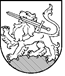 RIETAVO SAVIVALDYBĖS TARYBASPRENDIMASDĖL RIETAVO SAVIVALDYBĖS VIETINĖS RINKLIAVOS UŽ KOMUNALINIŲ ATLIEKŲ SURINKIMĄ IŠ ATLIEKŲ TURĖTOJŲ IR ATLIEKŲ TVARKYMĄ NUOSTATŲ PAKEITIMO2021 m. kovo 25 d. d. Nr. T1-48RietavasVadovaudamasi Lietuvos Respublikos vietos savivaldos įstatymo 18 straipsnio 1 dalimi, Lietuvos Respublikos rinkliavų įstatymo 12 straipsnio 2 ir 4 punktais, 132 straipsniu, atsižvelgdama į Vyriausybės atstovų įstaigos Vyriausybės atstovo Šiaulių ir Telšių apskrityse 2021-01-18 teikimą Nr. TR5-13 (5.5E) ir į UAB „Telšių regiono atliekų tvarkymo centras“ 2021-02-15 raštą Nr. S-65, Rietavo savivaldybės taryba n u s p r e n d ž i a:Pakeisti Rietavo savivaldybės vietinės rinkliavos už komunalinių atliekų surinkimą iš atliekų turėtojų ir atliekų tvarkymą nuostatus, patvirtintus Rietavo savivaldybės tarybos 2017 m. kovo 30 d. sprendimu Nr. T1-48 „Dėl Rietavo savivaldybės vietinės rinkliavos už komunalinių atliekų surinkimą iš atliekų turėtojų ir atliekų tvarkymą dydžio nustatymo metodikos ir Rietavo savivaldybės vietinės rinkliavos už komunalinių atliekų surinkimą iš atliekų turėtojų ir atliekų tvarkymą nuostatų patvirtinimo“ ir juos išdėstyti nauja redakcija (pridedama).Sprendimas gali būti skundžiamas ikiteismine tvarka Lietuvos administracinių ginčų komisijos Klaipėdos apygardos skyriui (H. Manto g. 37, Klaipėda) arba Lietuvos Respublikos administracinių bylų teisenos įstatymo nustatyta tvarka Regionų apygardos administracinio teismo Klaipėdos rūmams (Galinio Pylimo g. 9, Klaipėda) per vieną mėnesį nuo šio sprendimo paskelbimo ar įteikimo suinteresuotai šaliai dienos.Savivaldybės meras		Antanas Černeckis